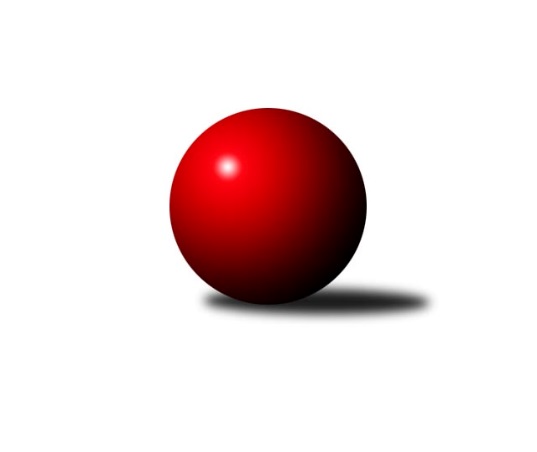 Č.18Ročník 2018/2019	16.7.2024 Východočeský přebor skupina A 2018/2019Statistika 18. kolaTabulka družstev:		družstvo	záp	výh	rem	proh	skore	sety	průměr	body	plné	dorážka	chyby	1.	Vrchlabí B	18	16	0	2	209 : 79 	(133.5 : 62.5)	2517	32	1739	778	37.7	2.	Milovice A	18	13	1	4	192 : 96 	(90.0 : 58.0)	2489	27	1721	768	34	3.	Josefov A	18	11	2	5	173 : 115 	(109.5 : 96.5)	2447	24	1708	739	49.7	4.	Hořice C	17	9	0	8	134 : 138 	(84.0 : 78.0)	2437	18	1704	733	45.9	5.	Poříčí A	18	8	0	10	142 : 146 	(58.0 : 72.0)	2392	16	1689	703	52.6	6.	Milovice B	18	6	4	8	138 : 150 	(80.0 : 84.0)	2432	16	1707	724	49	7.	Jičín C	18	8	0	10	119 : 169 	(91.0 : 99.0)	2385	16	1680	705	58.3	8.	Loko Trutnov C	18	6	2	10	130 : 158 	(85.0 : 105.0)	2409	14	1692	717	46.5	9.	Vrchlabí C	18	7	0	11	121 : 167 	(84.5 : 105.5)	2433	14	1703	730	52.4	10.	Březovice A	18	5	3	10	120 : 168 	(77.5 : 82.5)	2430	13	1688	742	51.1	11.	Nová Paka B	17	6	0	11	120 : 152 	(66.0 : 82.0)	2405	12	1698	707	55.5	12.	Dvůr Kr. B	18	6	0	12	114 : 174 	(61.0 : 95.0)	2371	12	1673	698	54.6Tabulka doma:		družstvo	záp	výh	rem	proh	skore	sety	průměr	body	maximum	minimum	1.	Josefov A	9	8	1	0	104 : 40 	(62.5 : 45.5)	2375	17	2449	2270	2.	Milovice A	9	8	0	1	108 : 36 	(60.0 : 28.0)	2586	16	2645	2509	3.	Vrchlabí B	9	8	0	1	102 : 42 	(65.0 : 27.0)	2565	16	2643	2504	4.	Poříčí A	9	7	0	2	96 : 48 	(29.5 : 24.5)	2374	14	2459	2229	5.	Hořice C	9	7	0	2	92 : 52 	(55.5 : 42.5)	2596	14	2717	2426	6.	Nová Paka B	8	6	0	2	80 : 48 	(28.0 : 22.0)	2415	12	2469	2347	7.	Milovice B	9	5	2	2	86 : 58 	(50.5 : 47.5)	2542	12	2627	2452	8.	Loko Trutnov C	9	4	2	3	79 : 65 	(46.5 : 39.5)	2507	10	2599	2433	9.	Dvůr Kr. B	9	5	0	4	77 : 67 	(44.5 : 35.5)	2471	10	2563	2364	10.	Březovice A	9	4	1	4	70 : 74 	(39.0 : 35.0)	2366	9	2508	2275	11.	Jičín C	9	4	0	5	64 : 80 	(52.5 : 47.5)	2445	8	2557	2311	12.	Vrchlabí C	9	3	0	6	52 : 92 	(38.5 : 53.5)	2406	6	2481	2349Tabulka venku:		družstvo	záp	výh	rem	proh	skore	sety	průměr	body	maximum	minimum	1.	Vrchlabí B	9	8	0	1	107 : 37 	(68.5 : 35.5)	2529	16	2672	2405	2.	Milovice A	9	5	1	3	84 : 60 	(30.0 : 30.0)	2490	11	2657	2293	3.	Vrchlabí C	9	4	0	5	69 : 75 	(46.0 : 52.0)	2445	8	2582	2245	4.	Jičín C	9	4	0	5	55 : 89 	(38.5 : 51.5)	2378	8	2546	2266	5.	Josefov A	9	3	1	5	69 : 75 	(47.0 : 51.0)	2458	7	2606	2365	6.	Milovice B	9	1	2	6	52 : 92 	(29.5 : 36.5)	2422	4	2563	2308	7.	Loko Trutnov C	9	2	0	7	51 : 93 	(38.5 : 65.5)	2397	4	2586	2318	8.	Březovice A	9	1	2	6	50 : 94 	(38.5 : 47.5)	2438	4	2625	2276	9.	Hořice C	8	2	0	6	42 : 86 	(28.5 : 35.5)	2411	4	2569	2274	10.	Poříčí A	9	1	0	8	46 : 98 	(28.5 : 47.5)	2395	2	2553	2248	11.	Dvůr Kr. B	9	1	0	8	37 : 107 	(16.5 : 59.5)	2358	2	2437	2197	12.	Nová Paka B	9	0	0	9	40 : 104 	(38.0 : 60.0)	2404	0	2578	2211Tabulka podzimní části:		družstvo	záp	výh	rem	proh	skore	sety	průměr	body	doma	venku	1.	Vrchlabí B	11	10	0	1	125 : 51 	(72.5 : 49.5)	2503	20 	5 	0 	0 	5 	0 	1	2.	Milovice A	11	8	1	2	120 : 56 	(63.0 : 41.0)	2522	17 	5 	0 	1 	3 	1 	1	3.	Josefov A	11	8	1	2	113 : 63 	(67.5 : 54.5)	2449	17 	6 	0 	0 	2 	1 	2	4.	Hořice C	11	8	0	3	110 : 66 	(59.0 : 43.0)	2473	16 	6 	0 	0 	2 	0 	3	5.	Milovice B	11	3	4	4	87 : 89 	(52.0 : 48.0)	2417	10 	2 	2 	1 	1 	2 	3	6.	Vrchlabí C	11	5	0	6	81 : 95 	(55.0 : 61.0)	2412	10 	3 	0 	3 	2 	0 	3	7.	Jičín C	11	5	0	6	75 : 101 	(58.0 : 62.0)	2419	10 	2 	0 	4 	3 	0 	2	8.	Nová Paka B	11	4	0	7	78 : 98 	(50.0 : 56.0)	2405	8 	4 	0 	1 	0 	0 	6	9.	Poříčí A	11	4	0	7	74 : 102 	(31.5 : 42.5)	2377	8 	4 	0 	1 	0 	0 	6	10.	Loko Trutnov C	11	2	2	7	67 : 109 	(49.0 : 67.0)	2391	6 	1 	2 	2 	1 	0 	5	11.	Dvůr Kr. B	11	3	0	8	66 : 110 	(32.5 : 53.5)	2384	6 	2 	0 	3 	1 	0 	5	12.	Březovice A	11	1	2	8	60 : 116 	(38.0 : 50.0)	2403	4 	1 	1 	4 	0 	1 	4Tabulka jarní části:		družstvo	záp	výh	rem	proh	skore	sety	průměr	body	doma	venku	1.	Vrchlabí B	7	6	0	1	84 : 28 	(61.0 : 13.0)	2565	12 	3 	0 	1 	3 	0 	0 	2.	Milovice A	7	5	0	2	72 : 40 	(27.0 : 17.0)	2474	10 	3 	0 	0 	2 	0 	2 	3.	Březovice A	7	4	1	2	60 : 52 	(39.5 : 32.5)	2454	9 	3 	0 	0 	1 	1 	2 	4.	Poříčí A	7	4	0	3	68 : 44 	(26.5 : 29.5)	2432	8 	3 	0 	1 	1 	0 	2 	5.	Loko Trutnov C	7	4	0	3	63 : 49 	(36.0 : 38.0)	2493	8 	3 	0 	1 	1 	0 	2 	6.	Josefov A	7	3	1	3	60 : 52 	(42.0 : 42.0)	2425	7 	2 	1 	0 	1 	0 	3 	7.	Milovice B	7	3	0	4	51 : 61 	(28.0 : 36.0)	2500	6 	3 	0 	1 	0 	0 	3 	8.	Dvůr Kr. B	7	3	0	4	48 : 64 	(28.5 : 41.5)	2381	6 	3 	0 	1 	0 	0 	3 	9.	Jičín C	7	3	0	4	44 : 68 	(33.0 : 37.0)	2373	6 	2 	0 	1 	1 	0 	3 	10.	Nová Paka B	6	2	0	4	42 : 54 	(16.0 : 26.0)	2410	4 	2 	0 	1 	0 	0 	3 	11.	Vrchlabí C	7	2	0	5	40 : 72 	(29.5 : 44.5)	2463	4 	0 	0 	3 	2 	0 	2 	12.	Hořice C	6	1	0	5	24 : 72 	(25.0 : 35.0)	2413	2 	1 	0 	2 	0 	0 	3 Zisk bodů pro družstvo:		jméno hráče	družstvo	body	zápasy	v %	dílčí body	sety	v %	1.	Petr Hrycík 	Josefov A 	27	/	17	(79%)		/		(%)	2.	Antonín Vydra 	Nová Paka B 	26	/	14	(93%)		/		(%)	3.	Vladimír Cerman 	Vrchlabí B 	26	/	15	(87%)		/		(%)	4.	Jan Roza 	Poříčí A 	26	/	17	(76%)		/		(%)	5.	Jakub Hrycík 	Josefov A 	25	/	18	(69%)		/		(%)	6.	Lukáš Kostka 	Milovice B 	23	/	18	(64%)		/		(%)	7.	Miroslav Kužel 	Poříčí A 	22	/	12	(92%)		/		(%)	8.	Ladislav Erben 	Vrchlabí B 	22	/	13	(85%)		/		(%)	9.	Pavel Jaroš 	Milovice A 	22	/	14	(79%)		/		(%)	10.	Kryštof Košťál 	Hořice C 	22	/	16	(69%)		/		(%)	11.	Vlastimil Hruška 	Milovice A 	22	/	16	(69%)		/		(%)	12.	Jiří Rücker 	Josefov A 	22	/	17	(65%)		/		(%)	13.	Jan Gábriš 	Poříčí A 	22	/	17	(65%)		/		(%)	14.	Miroslav Souček 	Milovice A 	22	/	18	(61%)		/		(%)	15.	Karel Košťál 	Hořice C 	20	/	12	(83%)		/		(%)	16.	Martin Fikar 	Březovice A 	20	/	13	(77%)		/		(%)	17.	Roman Kašpar 	Josefov A 	20	/	14	(71%)		/		(%)	18.	Jarmil Nosek 	Milovice B 	20	/	16	(63%)		/		(%)	19.	Milan Lauber 	Poříčí A 	20	/	16	(63%)		/		(%)	20.	Kateřina Šmídová 	Dvůr Kr. B 	20	/	16	(63%)		/		(%)	21.	Stanislav Oubram 	Březovice A 	20	/	17	(59%)		/		(%)	22.	Michal Sirový 	Dvůr Kr. B 	20	/	18	(56%)		/		(%)	23.	Marek Ondráček 	Milovice B 	19	/	15	(63%)		/		(%)	24.	Martin Zvoníček 	Hořice C 	18	/	11	(82%)		/		(%)	25.	Václav Souček 	Milovice A 	18	/	11	(82%)		/		(%)	26.	Pavel Maršík 	Vrchlabí B 	18	/	11	(82%)		/		(%)	27.	Ondřej Votoček 	Vrchlabí B 	18	/	13	(69%)		/		(%)	28.	Martin Khol 	Loko Trutnov C 	18	/	14	(64%)		/		(%)	29.	Petr Kotek 	Loko Trutnov C 	18	/	15	(60%)		/		(%)	30.	Ladislav Křivka 	Jičín C 	18	/	16	(56%)		/		(%)	31.	Martin Kozlovský 	Dvůr Kr. B 	18	/	17	(53%)		/		(%)	32.	Tomáš Fuchs 	Milovice A 	16	/	11	(73%)		/		(%)	33.	Miroslav Mejznar 	Vrchlabí B 	16	/	15	(53%)		/		(%)	34.	Agaton Plaňanský st.	Jičín C 	16	/	15	(53%)		/		(%)	35.	Zbyněk Hercík 	Jičín C 	16	/	15	(53%)		/		(%)	36.	František Junek 	Milovice B 	16	/	15	(53%)		/		(%)	37.	Martin Šnytr 	Dvůr Kr. B 	16	/	17	(47%)		/		(%)	38.	Václava Krulišová 	Loko Trutnov C 	15	/	17	(44%)		/		(%)	39.	Jan Horáček 	Vrchlabí B 	14	/	12	(58%)		/		(%)	40.	Vladimír Šťastník 	Vrchlabí C 	14	/	13	(54%)		/		(%)	41.	Jan Masopust 	Milovice B 	14	/	13	(54%)		/		(%)	42.	Adam Balihar 	Hořice C 	14	/	14	(50%)		/		(%)	43.	Štěpán Stránský 	Vrchlabí B 	14	/	14	(50%)		/		(%)	44.	Eva Fajstavrová 	Vrchlabí C 	14	/	14	(50%)		/		(%)	45.	Bohuslav Bajer 	Nová Paka B 	14	/	15	(47%)		/		(%)	46.	Vratislav Fikar 	Březovice A 	14	/	16	(44%)		/		(%)	47.	Miroslav Včeliš 	Milovice A 	14	/	16	(44%)		/		(%)	48.	Jiří Hakl 	Březovice A 	14	/	18	(39%)		/		(%)	49.	Karel Slavík 	Loko Trutnov C 	13	/	16	(41%)		/		(%)	50.	David Jaroš 	Milovice A 	12	/	9	(67%)		/		(%)	51.	Jana Votočková 	Vrchlabí C 	12	/	10	(60%)		/		(%)	52.	Josef Rychtář 	Vrchlabí C 	12	/	11	(55%)		/		(%)	53.	Jaroslav Gottstein 	Nová Paka B 	12	/	15	(40%)		/		(%)	54.	Jaroslav Lux 	Vrchlabí C 	12	/	15	(40%)		/		(%)	55.	Martina Fejfarová 	Vrchlabí C 	12	/	16	(38%)		/		(%)	56.	Jaroslav Fajfer 	Nová Paka B 	12	/	17	(35%)		/		(%)	57.	Miroslav Langr 	Jičín C 	11	/	13	(42%)		/		(%)	58.	Lukáš Ludvík 	Josefov A 	11	/	15	(37%)		/		(%)	59.	Aleš Rolf 	Nová Paka B 	10	/	5	(100%)		/		(%)	60.	Vratislav Nekvapil 	Březovice A 	10	/	6	(83%)		/		(%)	61.	Jiří Čapek 	Jičín C 	10	/	11	(45%)		/		(%)	62.	Lukáš Rožnovský 	Josefov A 	10	/	13	(38%)		/		(%)	63.	Petr Kynčl 	Vrchlabí C 	10	/	14	(36%)		/		(%)	64.	Ondřej Duchoň 	Hořice C 	10	/	15	(33%)		/		(%)	65.	Václav Kukla 	Loko Trutnov C 	10	/	15	(33%)		/		(%)	66.	Vladimír Žiško 	Vrchlabí B 	9	/	6	(75%)		/		(%)	67.	Martin Štryncl 	Nová Paka B 	8	/	6	(67%)		/		(%)	68.	Petr Slavík 	Březovice A 	8	/	8	(50%)		/		(%)	69.	Miroslav Šanda 	Milovice A 	8	/	11	(36%)		/		(%)	70.	Jaroslav Weihrauch 	Nová Paka B 	8	/	11	(36%)		/		(%)	71.	Daniel Havrda 	Poříčí A 	8	/	12	(33%)		/		(%)	72.	Vladimír Řeháček 	Jičín C 	8	/	13	(31%)		/		(%)	73.	Nela Bagová 	Hořice C 	8	/	15	(27%)		/		(%)	74.	Martin Včeliš 	Milovice B 	8	/	16	(25%)		/		(%)	75.	Jaromír Písecký 	Březovice A 	8	/	17	(24%)		/		(%)	76.	Oldřich Kaděra 	Dvůr Kr. B 	7	/	18	(19%)		/		(%)	77.	Jiří Brumlich 	Jičín C 	6	/	9	(33%)		/		(%)	78.	Josef Glos 	Vrchlabí C 	4	/	3	(67%)		/		(%)	79.	František Jankto 	Loko Trutnov C 	4	/	3	(67%)		/		(%)	80.	Liboslav Janák 	Milovice B 	4	/	3	(67%)		/		(%)	81.	Václava Plšková 	Loko Trutnov C 	4	/	3	(67%)		/		(%)	82.	Filip Matouš 	Vrchlabí B 	4	/	3	(67%)		/		(%)	83.	Jiří Rejl 	Dvůr Kr. B 	4	/	3	(67%)		/		(%)	84.	Tereza Votočková 	Vrchlabí B 	4	/	4	(50%)		/		(%)	85.	Martin Šnytr 	Dvůr Kr. B 	4	/	4	(50%)		/		(%)	86.	Pavel Řehák 	Josefov A 	4	/	4	(50%)		/		(%)	87.	Milan Všetečka 	Josefov A 	4	/	5	(40%)		/		(%)	88.	Zdeněk Navrátil 	Loko Trutnov C 	4	/	8	(25%)		/		(%)	89.	Milan Kačer 	Loko Trutnov C 	4	/	8	(25%)		/		(%)	90.	Zbyněk Fikar 	Březovice A 	4	/	8	(25%)		/		(%)	91.	Jakub Petráček 	Poříčí A 	4	/	8	(25%)		/		(%)	92.	Lenka Havlínová 	Nová Paka B 	4	/	9	(22%)		/		(%)	93.	Zdeněk Dymáček 	Hořice C 	4	/	10	(20%)		/		(%)	94.	Lubomír Šimonka 	Poříčí A 	4	/	15	(13%)		/		(%)	95.	Zdeněk Khol 	Loko Trutnov C 	2	/	1	(100%)		/		(%)	96.	Tomáš Nosek 	Milovice B 	2	/	2	(50%)		/		(%)	97.	Petr Vojtek 	Poříčí A 	2	/	3	(33%)		/		(%)	98.	Antonín Sucharda 	Loko Trutnov C 	2	/	3	(33%)		/		(%)	99.	Filip Mertlík 	Milovice B 	2	/	4	(25%)		/		(%)	100.	Jindřich Novotný 	Hořice C 	2	/	5	(20%)		/		(%)	101.	Jaroslav Pokorný 	Poříčí A 	2	/	5	(20%)		/		(%)	102.	Zdeněk Maršík 	Vrchlabí C 	2	/	9	(11%)		/		(%)	103.	Miroslav Šulc 	Dvůr Kr. B 	1	/	1	(50%)		/		(%)	104.	Lukáš Petráček 	Poříčí A 	0	/	1	(0%)		/		(%)	105.	Bořek Fikar 	Hořice C 	0	/	1	(0%)		/		(%)	106.	Radoslav Dušek 	Milovice A 	0	/	1	(0%)		/		(%)	107.	Martin Pešta 	Nová Paka B 	0	/	1	(0%)		/		(%)	108.	Bartoloměj Vlášek 	Hořice C 	0	/	3	(0%)		/		(%)	109.	Ondra Kolář 	Milovice B 	0	/	4	(0%)		/		(%)	110.	Ladislav Malý 	Dvůr Kr. B 	0	/	4	(0%)		/		(%)	111.	Pavel Beyr 	Nová Paka B 	0	/	7	(0%)		/		(%)	112.	Jan Šrotýř 	Jičín C 	0	/	7	(0%)		/		(%)	113.	František Čermák 	Jičín C 	0	/	7	(0%)		/		(%)	114.	Martina Kramosilová 	Dvůr Kr. B 	0	/	8	(0%)		/		(%)Průměry na kuželnách:		kuželna	průměr	plné	dorážka	chyby	výkon na hráče	1.	SKK Hořice, 1-4	2564	1776	788	44.2	(427.5)	2.	Milovice, 1-2	2534	1760	774	41.1	(422.4)	3.	Trutnov, 1-4	2490	1737	752	48.0	(415.0)	4.	Vrchlabí, 1-4	2477	1725	751	47.8	(412.9)	5.	Dvůr Králové, 1-2	2467	1717	750	50.8	(411.2)	6.	SKK Jičín, 1-4	2456	1725	731	53.8	(409.4)	7.	Nová Paka, 1-2	2387	1676	711	55.9	(398.0)	8.	Březovice, 1-2	2356	1660	696	53.0	(392.8)	9.	Josefov, 1-2	2343	1643	700	53.3	(390.6)	10.	Poříčí, 1-2	2330	1635	694	51.3	(388.4)Nejlepší výkony na kuželnách:SKK Hořice, 1-4Hořice C	2717	6. kolo	Karel Košťál 	Hořice C	487	8. koloHořice C	2683	3. kolo	Karel Košťál 	Hořice C	484	6. koloHořice C	2647	1. kolo	Kryštof Košťál 	Hořice C	478	5. koloHořice C	2628	10. kolo	Martin Zvoníček 	Hořice C	477	5. koloBřezovice A	2625	3. kolo	Karel Košťál 	Hořice C	474	1. koloHořice C	2623	8. kolo	Ondřej Duchoň 	Hořice C	472	6. koloHořice C	2605	5. kolo	Jana Votočková 	Vrchlabí C	469	18. koloVrchlabí C	2582	18. kolo	Jindřich Novotný 	Hořice C	468	15. koloVrchlabí B	2578	13. kolo	Kryštof Košťál 	Hořice C	466	10. koloNová Paka B	2578	5. kolo	Adam Balihar 	Hořice C	465	6. koloMilovice, 1-2Milovice A	2645	10. kolo	Vlastimil Hruška 	Milovice A	482	17. koloMilovice B	2627	12. kolo	Václav Souček 	Milovice A	474	8. koloMilovice A	2621	8. kolo	Václav Souček 	Milovice A	471	5. koloMilovice A	2619	5. kolo	Vlastimil Hruška 	Milovice A	470	2. koloMilovice A	2617	15. kolo	Jarmil Nosek 	Milovice B	469	2. koloJosefov A	2606	5. kolo	Pavel Jaroš 	Milovice A	468	10. koloMilovice B	2599	18. kolo	Marek Ondráček 	Milovice B	467	18. koloMilovice A	2597	2. kolo	Ondřej Votoček 	Vrchlabí B	467	3. koloMilovice B	2591	2. kolo	Roman Kašpar 	Josefov A	465	5. koloLoko Trutnov C	2586	16. kolo	Václav Souček 	Milovice A	463	1. koloTrutnov, 1-4Loko Trutnov C	2599	13. kolo	Petr Kotek 	Loko Trutnov C	491	5. koloHořice C	2569	9. kolo	František Jankto 	Loko Trutnov C	481	3. koloLoko Trutnov C	2567	3. kolo	Martin Khol 	Loko Trutnov C	463	13. koloVrchlabí C	2542	11. kolo	Jan Roza 	Poříčí A	458	15. koloNová Paka B	2529	13. kolo	Miroslav Šulc 	Dvůr Kr. B	453	3. koloVrchlabí B	2525	17. kolo	Karel Slavík 	Loko Trutnov C	453	9. koloLoko Trutnov C	2514	17. kolo	Karel Slavík 	Loko Trutnov C	453	3. koloLoko Trutnov C	2511	12. kolo	Karel Košťál 	Hořice C	453	9. koloLoko Trutnov C	2504	11. kolo	Karel Slavík 	Loko Trutnov C	451	7. koloLoko Trutnov C	2501	9. kolo	Karel Slavík 	Loko Trutnov C	451	12. koloVrchlabí, 1-4Vrchlabí B	2672	15. kolo	Pavel Maršík 	Vrchlabí B	479	15. koloMilovice A	2657	14. kolo	Vladimír Cerman 	Vrchlabí B	479	18. koloVrchlabí B	2643	12. kolo	Tomáš Fuchs 	Milovice A	475	14. koloVrchlabí B	2609	11. kolo	Pavel Maršík 	Vrchlabí B	472	2. koloVrchlabí B	2596	16. kolo	Petr Hrycík 	Josefov A	470	12. koloVrchlabí B	2590	4. kolo	Ladislav Křivka 	Jičín C	467	10. koloVrchlabí B	2557	6. kolo	Vladimír Žiško 	Vrchlabí B	466	6. koloVrchlabí B	2546	18. kolo	Vladimír Cerman 	Vrchlabí B	465	4. koloJičín C	2546	10. kolo	Vladimír Žiško 	Vrchlabí B	464	8. koloVrchlabí B	2524	2. kolo	Ladislav Erben 	Vrchlabí B	463	4. koloDvůr Králové, 1-2Dvůr Kr. B	2563	14. kolo	Vladimír Žiško 	Vrchlabí B	483	7. koloDvůr Kr. B	2541	5. kolo	Martin Šnytr 	Dvůr Kr. B	480	14. koloDvůr Kr. B	2533	17. kolo	Martin Šnytr 	Dvůr Kr. B	472	15. koloPoříčí A	2531	5. kolo	Jan Roza 	Poříčí A	467	5. koloDvůr Kr. B	2517	9. kolo	Antonín Vydra 	Nová Paka B	466	15. koloMilovice B	2508	17. kolo	Lukáš Kostka 	Milovice B	463	17. koloDvůr Kr. B	2483	15. kolo	Petr Kotek 	Loko Trutnov C	459	14. koloLoko Trutnov C	2477	14. kolo	Michal Sirový 	Dvůr Kr. B	458	17. koloVrchlabí B	2467	7. kolo	Martin Kozlovský 	Dvůr Kr. B	456	9. koloMilovice A	2462	11. kolo	Kateřina Šmídová 	Dvůr Kr. B	452	5. koloSKK Jičín, 1-4Vrchlabí B	2595	5. kolo	Ladislav Křivka 	Jičín C	473	15. koloMilovice A	2588	9. kolo	Ladislav Křivka 	Jičín C	467	3. koloJičín C	2557	11. kolo	Ladislav Křivka 	Jičín C	465	11. koloBřezovice A	2540	17. kolo	Vladimír Cerman 	Vrchlabí B	453	5. koloJičín C	2504	15. kolo	Agaton Plaňanský st.	Jičín C	452	17. koloJičín C	2497	3. kolo	Jiří Rücker 	Josefov A	447	7. koloJosefov A	2470	7. kolo	Agaton Plaňanský st.	Jičín C	446	11. koloJičín C	2470	7. kolo	Pavel Maršík 	Vrchlabí B	446	5. koloPoříčí A	2457	3. kolo	Jiří Brumlich 	Jičín C	446	7. koloMilovice B	2450	15. kolo	Antonín Vydra 	Nová Paka B	444	11. koloNová Paka, 1-2Milovice A	2491	18. kolo	Antonín Vydra 	Nová Paka B	475	8. koloNová Paka B	2469	12. kolo	Vlastimil Hruška 	Milovice A	461	18. koloNová Paka B	2450	8. kolo	Antonín Vydra 	Nová Paka B	445	2. koloNová Paka B	2427	14. kolo	Stanislav Oubram 	Březovice A	442	12. koloJosefov A	2424	14. kolo	Aleš Rolf 	Nová Paka B	439	4. koloVrchlabí B	2424	10. kolo	Jaroslav Weihrauch 	Nová Paka B	437	6. koloNová Paka B	2424	4. kolo	Antonín Vydra 	Nová Paka B	437	18. koloNová Paka B	2419	18. kolo	Antonín Vydra 	Nová Paka B	436	4. koloNová Paka B	2416	16. kolo	Jaroslav Weihrauch 	Nová Paka B	434	14. koloNová Paka B	2412	6. kolo	Karel Košťál 	Hořice C	433	16. koloBřezovice, 1-2Březovice A	2508	18. kolo	Vlastimil Hruška 	Milovice A	449	4. koloBřezovice A	2462	16. kolo	Martin Fikar 	Březovice A	442	6. koloBřezovice A	2435	14. kolo	Martin Fikar 	Březovice A	437	18. koloVrchlabí C	2429	16. kolo	Martin Fikar 	Březovice A	437	16. koloMilovice A	2402	4. kolo	Vladimír Šťastník 	Vrchlabí C	429	16. koloLoko Trutnov C	2386	18. kolo	Petr Slavík 	Březovice A	428	18. koloJosefov A	2365	2. kolo	Karel Slavík 	Loko Trutnov C	427	18. koloBřezovice A	2363	1. kolo	Vratislav Fikar 	Březovice A	423	18. koloDvůr Kr. B	2346	8. kolo	Václav Kukla 	Loko Trutnov C	422	18. koloMilovice B	2327	10. kolo	Lukáš Kostka 	Milovice B	422	10. koloJosefov, 1-2Josefov A	2449	8. kolo	Jiří Rücker 	Josefov A	459	8. koloJosefov A	2440	1. kolo	Aleš Rolf 	Nová Paka B	447	3. koloJosefov A	2425	16. kolo	Jiří Rücker 	Josefov A	437	1. koloVrchlabí B	2405	1. kolo	Martin Khol 	Loko Trutnov C	435	8. koloJosefov A	2396	10. kolo	Jiří Rücker 	Josefov A	434	3. koloJosefov A	2371	3. kolo	Karel Košťál 	Hořice C	434	4. koloJosefov A	2358	4. kolo	Roman Kašpar 	Josefov A	429	8. koloMilovice A	2355	16. kolo	Jiří Rücker 	Josefov A	426	10. koloLoko Trutnov C	2344	8. kolo	Petr Hrycík 	Josefov A	426	18. koloJosefov A	2338	18. kolo	Vratislav Nekvapil 	Březovice A	425	13. koloPoříčí, 1-2Poříčí A	2459	16. kolo	Milan Lauber 	Poříčí A	457	16. koloPoříčí A	2449	4. kolo	Milan Lauber 	Poříčí A	449	12. koloPoříčí A	2419	11. kolo	Milan Lauber 	Poříčí A	448	7. koloPoříčí A	2414	7. kolo	Milan Lauber 	Poříčí A	446	4. koloPoříčí A	2371	17. kolo	Milan Lauber 	Poříčí A	444	2. koloPoříčí A	2371	12. kolo	Milan Lauber 	Poříčí A	439	11. koloJičín C	2345	14. kolo	Petr Kotek 	Loko Trutnov C	433	4. koloLoko Trutnov C	2337	4. kolo	Milan Lauber 	Poříčí A	433	14. koloPoříčí A	2332	9. kolo	Jan Roza 	Poříčí A	431	14. koloPoříčí A	2323	14. kolo	David Jaroš 	Milovice A	430	12. koloČetnost výsledků:	8.0 : 8.0	6x	6.0 : 10.0	9x	4.0 : 12.0	14x	3.0 : 13.0	1x	2.0 : 14.0	5x	16.0 : 0.0	3x	14.0 : 2.0	12x	13.0 : 3.0	3x	12.0 : 4.0	36x	11.0 : 5.0	2x	10.0 : 6.0	14x	0.0 : 16.0	3x